КАРАР                                                                    ПОСТАНОВЛЕНИЕ             19 июнь  2019 й.                       № 69                             19 июля  .О внесении изменений в Постановление Администрации сельского поселения Мещегаровский  сельсовет муниципального района Салаватский район Республики  Башкортостан 19 июня 2015  года № 32  «О порядке администрирования доходов бюджета сельского поселения Мещегаровский  сельсовет муниципального района Салаватский район Республики Башкортостан»В целях своевременного зачисления в бюджет сельского поселения поступлений по урегулированию расчетов между бюджетами бюджетной системы Российской ФедерацииПОСТАНОВЛЯЮ:1. Внести изменения в Порядок администрирования доходов бюджета сельского поселения Мещегаровский  сельсовет муниципального района Салаватский район Республики Башкортостан Администрацией сельского поселения  Мещегаровский  сельсовет муниципального района Салаватский район Республики Башкортостан, утвержденный Постановлением Администрации сельского поселения  Мещегаровский  сельсовет от  19 июня 2015  года № 32  «О порядке администрирования доходов бюджета сельского поселения Мещегаровский  сельсовет муниципального района» дополнив  Приложение 1 к Порядку следующими кодами бюджетной классификации:791 2 02  49999 10 7247 150  «Прочие межбюджетные трансферты, передаваемые бюджетам сельских поселений (проекты развития общественной инфраструктуры, основанные на местных инициативах)»;Настоящее постановление вступает в силу со дня подписания.Контроль за исполнением настоящего постановления оставляю за собой.Глава сельского поселения                                                                Р.Ф.СафинБаш7ортостан Республика3ыСалауат районымуниципаль районыны8Ми2ш2г2р ауыл Советыауыл бил2м23е Хакими2те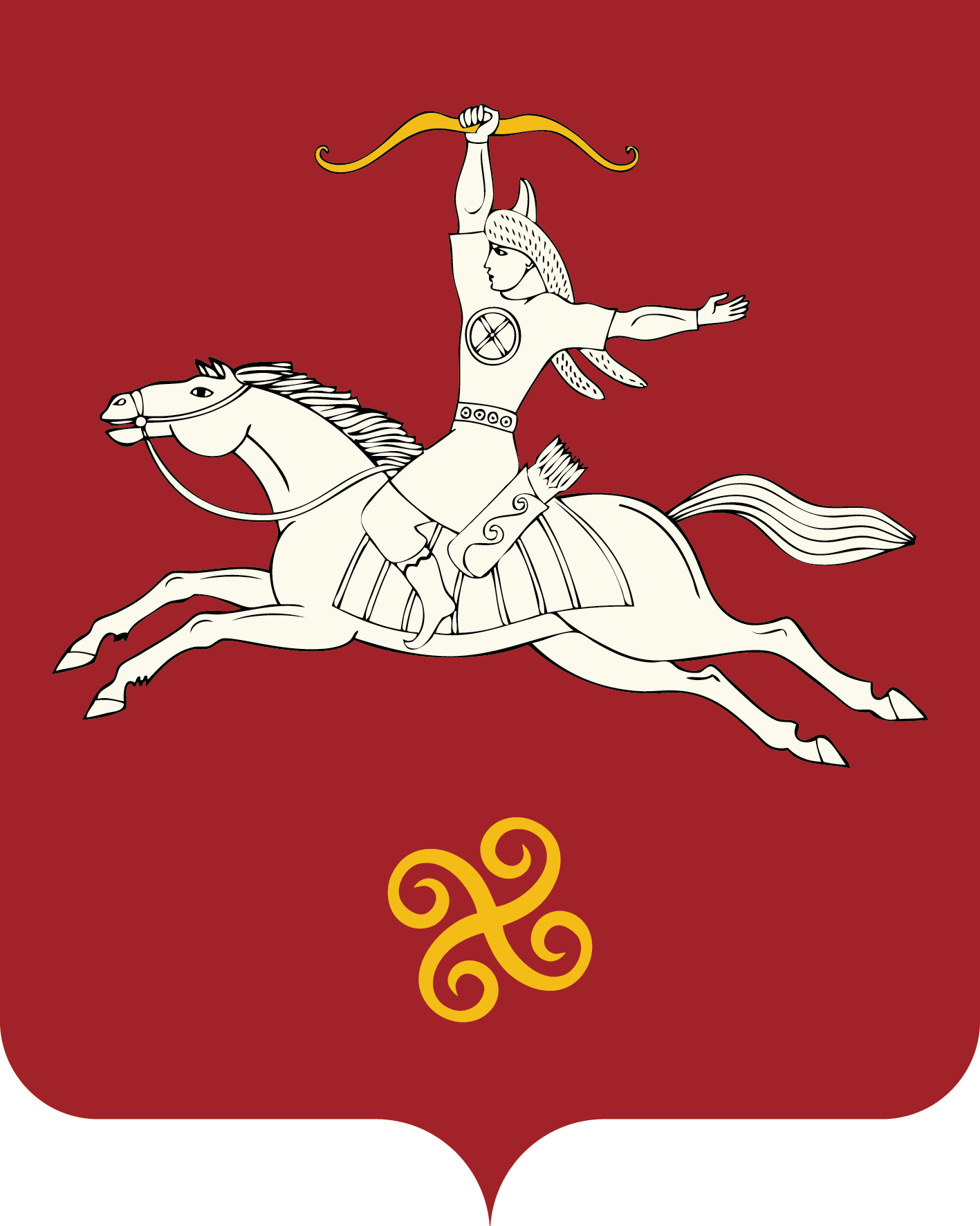 Республика БашкортостанАдминистрация сельского поселенияМещегаровский сельсоветмуниципального районаСалаватский район452495, Ми2ш2г2р ауылы,Ленин урамы,14 йорттел. (34777) 2-61-23, 2-61-44452495, с.Мещегарово, ул.Ленина, 14тел. (34777) 2-61-23, 2-61-44